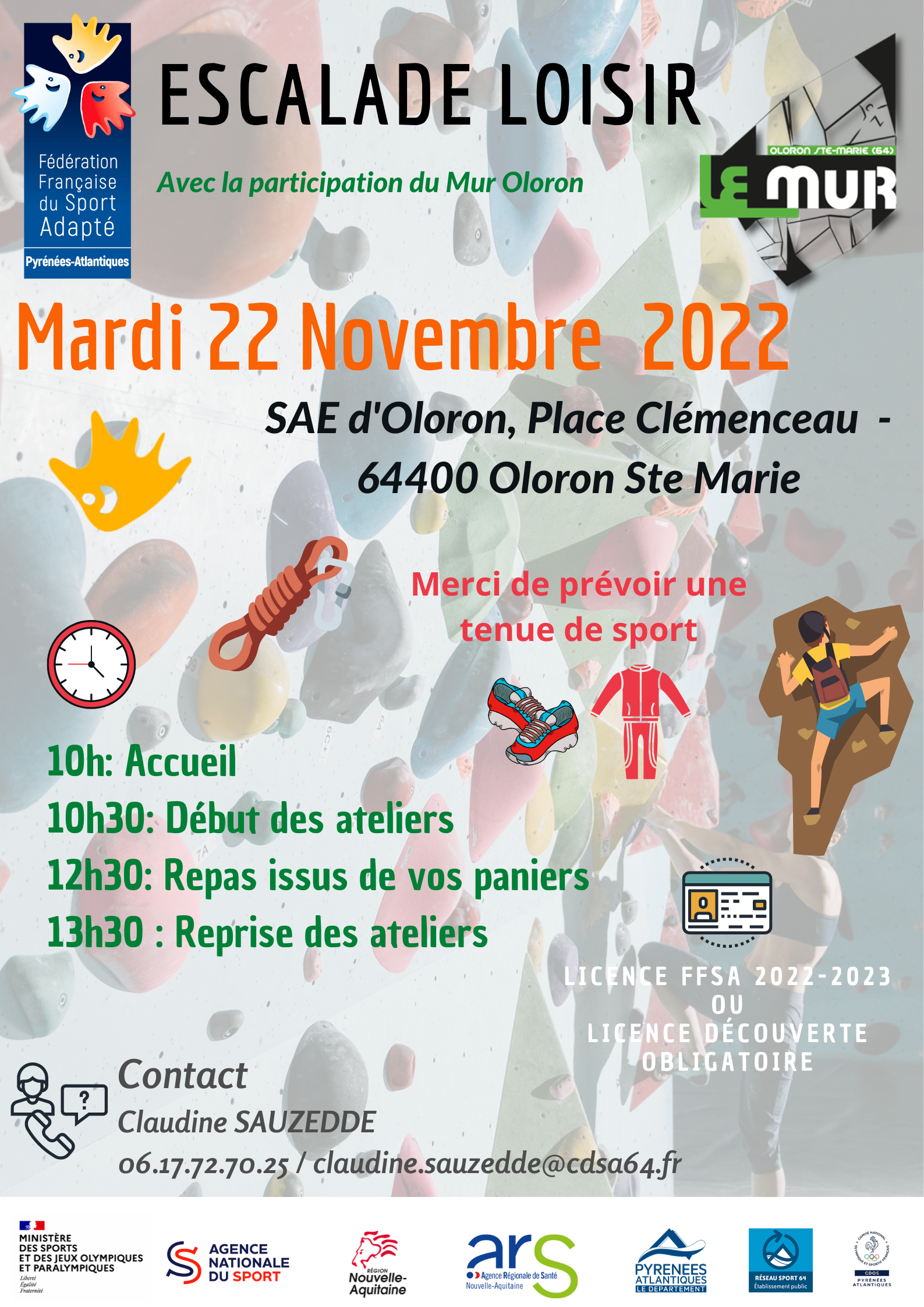 Fiche d’inscriptionJournée : Découverte EscaladeDate :  Mardi 22 Novembre 2022                                                                
Lieu : Le Mur Place Georges Clémenceau 64400 Oloron-Sainte-MarieDate limite d’inscription : Vendredi 18 Novembre 2022Programme :10h : Accueil10h30 : Début des activités12h30 : Repas tiré du sac13h30 : Reprise des ateliersAssociation / Etablissement :………………………………..Nom du Responsable à contacter : …………………………Tel :……………………………….Mail :…………………………......Nom et Prénom des accompagnateurs :………………………………………….Tel :………………………………Mail :…………………………….N° Affiliation association : Association / Etablissement :………………………………..Nom du Responsable à contacter : …………………………Tel :……………………………….Mail :…………………………......Nom et Prénom des accompagnateurs :………………………………………….Tel :………………………………Mail :…………………………….Nombre de diplômes : Nom, PrénomN° Licence « Sport Adapté » 2022-2023Licence journée (cocher la case) + date du certificat médicalDate de naissance